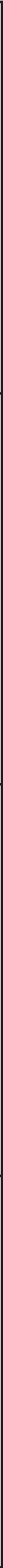 第27回全国産業教育フェア秋田大会荷   札(ご留意事項)○荷物を複数梱包する場合は、同じ荷札を貼付けてください。○該当の出展催事名及び会場名をお間違いないようにご記入ください。○ロボッ ト競技大会については、部名の部分にゼッケン番号をご記入ください。会 場 名出　展
催事名
部  名 
(ロボット競技大会の場合は、 
ゼッケン番号を記入)
学校名学校名